СОВЕТ   ДЕПУТАТОВМУНИЦИПАЛЬНОГО ОБРАЗОВАНИЯ «МУНИЦИПАЛЬНЫЙ ОКРУГ ВОТКИНСКИЙ РАЙОН УДМУРТСКОЙ РЕСПУБЛИКИ»«УДМУРТ ЭЛЬКУНЫСЬ ВОТКА ЁРОС МУНИЦИПАЛ ОКРУГ»  МУНИЦИПАЛ КЫЛДЫТЭТЫСЬ ДЕПУТАТЪЁСЛЭН КЕНЕШСЫ   Р Е Ш Е Н И Е«29»  сентября   2022  года                                                                                      №310г. Воткинск«О  занесении граждан и трудовых коллективов на Доску Почета муниципального образования «Муниципальный округ Воткинский  район Удмуртской Республики»Рассмотрев ходатайства трудовых коллективов, в  соответствии с Положением «О Доске почета  муниципального образования «Муниципальный округ Воткинский район Удмуртской Республики»,  утвержденным решением Совета депутатов муниципального образования  «Муниципальный округ Воткинский район Удмуртской Республики»   от 26.08.2022 года  №294, руководствуясь Уставом муниципального образования «Муниципальный округ Воткинский район Удмуртской Республики»  и в связи с празднованием Дня образования Воткинского района,Совет депутатов муниципального образования «Муниципальный округ Воткинский район Удмуртской Республики»  РЕШАЕТ:1.	занести на районную Доску почета:1.1. за многолетний добросовестный труд и значительный вклад в развитие экономики Воткинского района и в связи с предстоящим Днем Государственности Удмуртской Республики,  96-ой годовщины образования Воткинского района:- коллектив крестьянско-фермерского хозяйства  Марковой Е.Л – руководитель Маркова Екатерина Леонидовна, д. Болгуры;1.2 за добросовестный труд и профессионализм, эффективное управление муниципальными финансами и вклад в социально-экономическое развитие района,- коллектив управления финансов  Администрации муниципального образования «Муниципальный округ Воткинский район Удмуртской Республики», начальник управления финансов  Русинова Ольг Николаевна;1.3. за достигнутые успехи в отрасли «Культура» Воткинского района,- Коллектив Светлянского сельского культурного центра МБУК БКЦ Воткинского района Муниципального бюджетного учреждения культуры «Библиотечно-культурный центр»,  руководитель  Петрова Надежда Аркадьевна;1.4. за большой вклад в развитие потребительской кооперации Воткинского района, в связи с предстоящим празднованием 96-й годовщины образования Воткинского района,- коллектив магазина  Воткинского потребительского общества, д. Двигатель, заведующий магазина - Рюхова  Людмила Евгеньевна;1.5. за пропаганду Удмуртской национальной культуры и популяризацию туризма в Воткинском районе,- коллектив  народного ансамбля удмуртской песни «Купанча», руководитель ансамбля   Абрамова Татьяна Николаевна;1.6. за развитие компании в сфере производственной и инновационной промышленности по производству дерево и метало-обрабатывающего оборудования с программно- числовым управлением,  - Козлова Алексея Михайловича, директора Общества с ограниченной ответственностью «Научно-производственная компания «Вудвер»;1.7.  за достигнутые трудовые успехи, личный вклад в охрану здоровья населения и в связи с празднованием 96-й годовщиной  образования Воткинского района,  - Перевозчикова Дмитрия Геннадьевича,  заведующего фельдшерско-акушерским пунктом БУЗ УР «Воткинская РБ МЗ УР»;1.8. за высокое профессиональное мастерство, многолетний, добросовестный и безупречный труд в связи с  96-ой годовщины образования Воткинского района,- Пермякова Андрея Николаевича, заместителя начальника Воткинского линейного производственного управления магистральных газопроводов – филиал ООО «Газпром трансгаз Чайковский»; 1.9. за многолетний добросовестный труд,  предстоящим Днем Государственности Удмуртской Республики, с празднованием 96-й годовщиной  образования Воткинского района,   и  в связи с 60-летием со Дня рождения, - Балабанову  Галину Геннадьевну  - документоведа  Территориального отдела «Первомайский» МКУ «ЦБ и ДСП муниципального образования «Воткинский район»;1.10. за добросовестный труд, крупные инвестиционные проекты на территории Воткинского района, и в связи с профессиональным праздником Днем работника сельского хозяйства и перерабатывающей промышленности, -  Собина  Ивана  Николаевича, генерального директора  ООО «Собин Агро»;1.11. за  добросовестный труд вклад в развитие проектной деятельности в Воткинском районе, Лужбина Михаила Александровича,  педагога дополнительного образования муниципального бюджетного учреждения дополнительного образования детей «Районный центр детского творчества;1.12. за плодотворный труд, высокий профессионализм, личный вклад в развитие строительной отрасли  в Воткинском районе;- Ларионова  Станислава Владимировича– заместителя начальника МКУ «Управление по обеспечению деятельности органов местного самоуправления»;1.13. за многолетний добросовестный труд, личный вклад в развитие спортивной жизни района и подрастающего поколения, - Лукашенко  Александра Михайловича - учителя физической культуры Муниципального образовательного бюджетного  учреждения  Кварсинской средней общеобразовательной школы им. Фонарева.2. Разместить настоящее решение на официальном сайте муниципального образования «Муниципальный округ Воткинский район Удмуртской Республики» в информационно-телекоммуникационной сети «Интернет» и опубликовать в средстве массовой информации «Вестник правовых актов муниципального образования «Муниципальный округ Воткинский район Удмуртской Республики».3.	Настоящее решение вступает в силу со дня его принятия.Председатель Совета депутатов муниципального                                            М.В. ЯркоГлава муниципального образования                                                                И.П. Прозоровг. Воткинск«29» сентября   2022года№310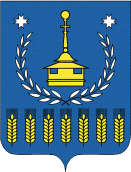 